SASSY SPATULASSassy Spatulas are made of high-grade polypropylene. The sturdy ergonomic handle makes mixing easy. These spatulas are perfect for mixing materials like cements, porcelains, acrylics, and other materials used in dental offices and laboratories. Sassy Spatulas come in two colors, pink and blue.ADVANTAGES:Ergonomic HandleAutoclavable up to 270°Latex Free Easy Mixing7 1/2"Pink Spatula Item# 795Suggested Retail Price – $4.99Blue Spatula Item# 796Suggested Retail Price – $4.99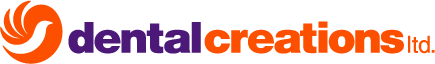 